Corrigés du 7-8 mai 2020Conjugaison :Ex 7p.85 : Bientôt ces deux pays ne seront plus en guerre.Plus tard, auras-tu envie de voyager ?Où auront lieu les prochains Jeux olympiques ?Quand tu auras 15 ans, ton frère sera majeur.Je t’assure que je serai de retour samedi.Dans une semaine, nous serons aux Baléares. Ex 4p.87 :Nous gagnerons cette course, comme hier.Le maçon bâtira un mur solide.Tu accompagneras ton petit frère à l’école.Ex 6p.87 :L’année prochaine, il commencera le judo.Nous distribuerons les cahiers de tous les enfants de la classe.Demain, vous parlerez des Droits de l’enfant.Ils/elles pétriront la pâte avant de faire des boules de pain.Je terminerai le gâteau au chocolat ; il est vraiment trop bon.Elles/ils bénéficieront de tarifs avantageux.Je dessinerai ce paysage.Ex 9p.87Les facteurs trieront le courrier.Le chevalier surgira à l’intérieur du château.Les cerisiers ne donneront pas de fruits.Je réunirai toute ma famille pour Noël.Le jardinier élargira l’allée centrale.Les tomates mûriront au mois d’août.Mathématique :Ex 3p.12618dg = 180 cg27g = 2 700cg1g5cg = 105cg780mg = 78cg4kg = 4 000g2kg120g = 2 120g5kg18g = 5 018g2kg9g = 2 009g10 kg = 10 000g7kg60g = 7 060g3t = 3 000kg1q50kg = 150kg5 000g = 5kg4 600g = 4,6 kg12 000g = 12kg150hg = 15kgEx 5 p.126 :La masse d’un vélo : 120hgLa masse d’un bébé : 3 100gLa masse d’une chèvre : 500hgLa masse d’un œuf : 6gLa masse d’un pot de confiture plein : 36dagLittérature : 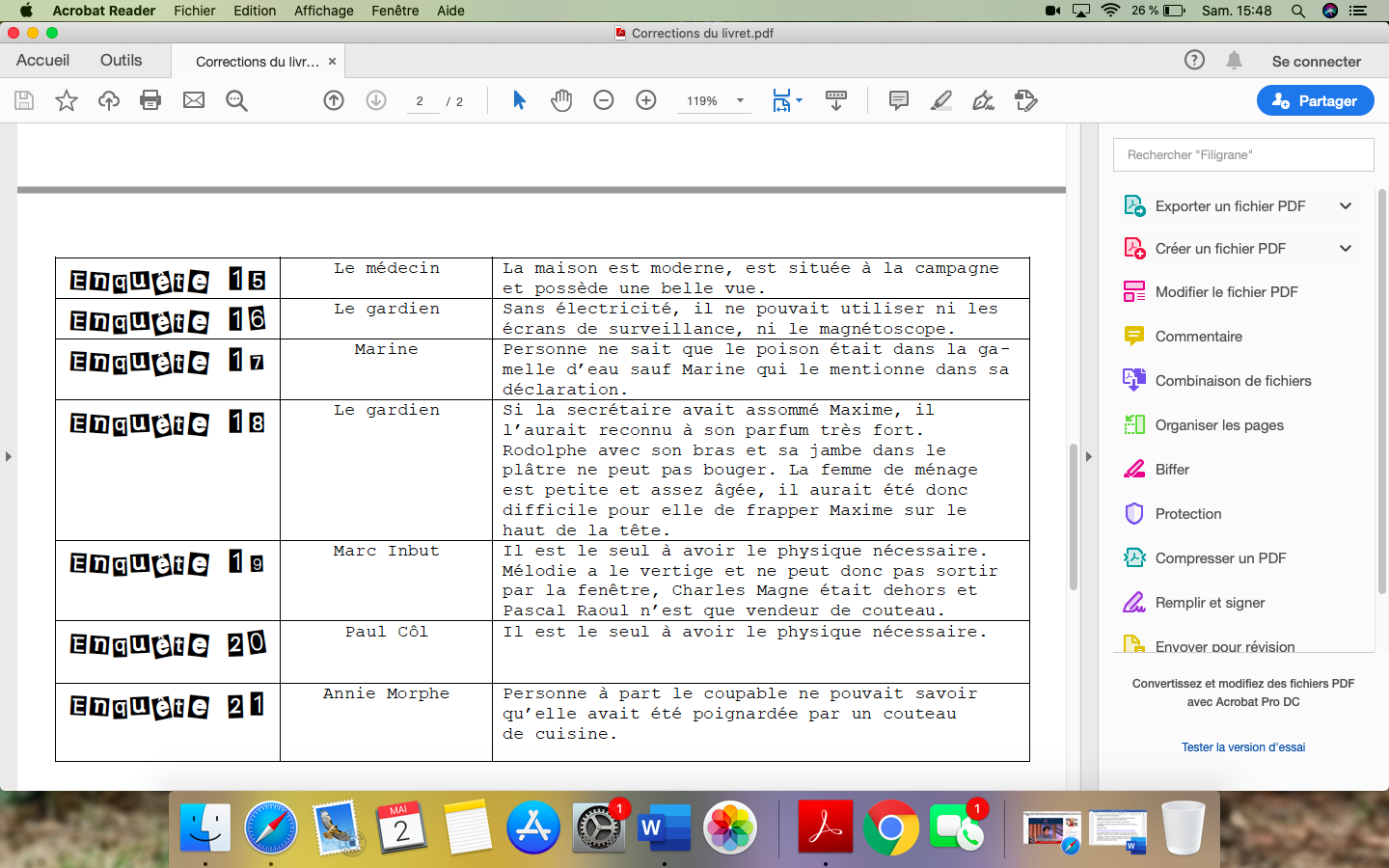 